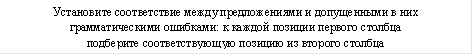 ПояснениеВид грамматической ошибкиВ течение, в продолжение, вследствие, ввиду, в случае  (чего?),  благодаря, согласно, вопреки, наперекор,  навстречу, подобно (чему?) по приезде, по прибытии, по истечении, по окончании.1) неправильное употребление падежной формы существительного с предлогомВсе, те — местоимения множественного числа.  «Все, кто опоздал, извинились».2) нарушение связи между подлежащим и сказуемымЭто названия в кавычках.Если они идут сами по себе, отдельно, то названия в кавычках могут склоняться. Например, в «Известиях» пишут…  Если они идут вместе с их главным словом, то название не склоняется. В газете «Известия» пишут3) нарушение в построении предложения с несогласованным приложениемОбъединение двух глаголов одним общим дополнением. Объединять мы можем только глаголы, требующие дополнение в одном и том же падеже. « Я уважаю и восхищаюсь  своими родителями».  Уважаю (кого?) и восхищаюсь (кем?) 4) ошибка в построении предложения с однородными членамиПодлежащее выполняет главное и ДОБАВОЧНОЕ действие. Если его выполняет не подлежащее, значит, там ошибка. Говоря о богатстве языка, в аудитории началась дискуссия.  Дискуссия началась,   но дискуссия говорить не может — вот и ошибка с деепричастным оборотом.5) неправильное построение предложения с деепричастным оборотомПричастный оборот  зависит от определяемого слова. Найдите определяемое слово и задайте от него правильный вопрос. «Он возглавил восстание повстанцев, стремящееся изгнать колонизаторов».  Повстанцев какИХ? «стремящихся».6) нарушение в построении предложения с причастным оборотомВ косвенной речи основные ошибки связаны с неправильным средством связи или неправильным употреблением местоимения. «Ведьмак напомнил Лютику, как сражался с подводными чудовищами и потом вытащил тебя за шкирку из воды». Местоимение «тебя» здесь неуместно, надо «его».7) неправильное построение предложений с косвенной речьюПояснениеВид грамматической ошибкиВ течение, в продолжение, вследствие, ввиду, в случае  (чего?),  благодаря, согласно, вопреки, наперекор,  навстречу, подобно (чему?) по приезде, по прибытии, по истечении, по окончании.1) неправильное употребление падежной формы существительного с предлогомВсе, те — местоимения множественного числа.  «Все, кто опоздал, извинились».2) нарушение связи между подлежащим и сказуемымЭто названия в кавычках.Если они идут сами по себе, отдельно, то названия в кавычках могут склоняться. Например, в «Известиях» пишут…  Если они идут вместе с их главным словом, то название не склоняется. В газете «Известия» пишут3) нарушение в построении предложения с несогласованным приложениемОбъединение двух глаголов одним общим дополнением. Объединять мы можем только глаголы, требующие дополнение в одном и том же падеже. « Я уважаю и восхищаюсь  своими родителями».  Уважаю (кого?) и восхищаюсь (кем?) 4) ошибка в построении предложения с однородными членамиПодлежащее выполняет главное и ДОБАВОЧНОЕ действие. Если его выполняет не подлежащее, значит, там ошибка. Говоря о богатстве языка, в аудитории началась дискуссия.  Дискуссия началась,   но дискуссия говорить не может — вот и ошибка с деепричастным оборотом.5) неправильное построение предложения с деепричастным оборотомПричастный оборот  зависит от определяемого слова. Найдите определяемое слово и задайте от него правильный вопрос. «Он возглавил восстание повстанцев, стремящееся изгнать колонизаторов».  Повстанцев какИХ? «стремящихся».6) нарушение в построении предложения с причастным оборотомВ косвенной речи основные ошибки связаны с неправильным средством связи или неправильным употреблением местоимения. «Ведьмак напомнил Лютику, как сражался с подводными чудовищами и потом вытащил тебя за шкирку из воды». Местоимение «тебя» здесь неуместно, надо «его».7) неправильное построение предложений с косвенной речью